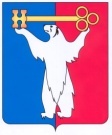 АДМИНИСТРАЦИЯ ГОРОДА НОРИЛЬСКАКРАСНОЯРСКОГО КРАЯРАСПОРЯЖЕНИЕ11.10.2018	   г. Норильск   	                  № 5543О внесении изменений в распоряжение Администрации города Норильска от 18.09.2018     № 5036 «О временном изменении муниципальных маршрутов регулярных пассажирских перевозок на территории муниципального образования город Норильск»В целях урегулирования отдельных вопросов, возникших при организации регулярных пассажирских перевозок на территории муниципального образования город Норильск,1. Внести в распоряжение Администрации города Норильска от 18.09.2018 № 5036 «О временном изменении муниципальных маршрутов регулярных пассажирских перевозок на территории муниципального образования город Норильск» (далее – Распоряжение) следующие изменения:1.1. пункт 1.1 Распоряжения изложить в следующей редакции:«1.1. временно изменить маршруты №№2, 11, 12, 16 «А,Б» с объездом места проведения дорожных работ по улицам  «50 лет Октября», «Энергетическая» с осуществлением остановок по пути следования в прямом и обратном направлении на каждом остановочном пункте, включенном в Реестр муниципальных маршрутов регулярных перевозок, утвержденный распоряжением Администрации города Норильска от 20.06.2018 № 3314 (далее - Реестр).».1.2 в пункте 1.2 Распоряжения слова «Реестром муниципальных маршрутов регулярных перевозок, утвержденным распоряжением Администрации города Норильска от 20.06.2018 № 3314» заменить словом «Реестром».2. Настоящее распоряжение вступает в силу с даты его подписания и распространяет свое действие на правоотношения, возникшие с 13.09.2018.И.о. заместителя Главы города Норильскапо городскому хозяйству                        	                                                 К.В. Купреенко